Fairfield Gr 4 U5 L11 S1						Missing Angles sheet IComplementary anglesName:  ____________________________1.Write an estimate for the angle measure.Measure one angle. What is the complementary angle measure and how did you find it?     Estimate of ∠YBX  		˚     Measure     ∠YBX  		˚							         		∠MBY  		˚							How did you find ∠MBY?2.   Estimate of ∠MLN  		˚                                                                               Measure   	∠MLN  		˚									∠NLP  		˚							How did you find ∠NLP?3.   Estimate of ∠UOA  		˚   Measure 	∠UOA  		˚									∠AOE  		˚							How did you find ∠AOE?4.   Estimate of ∠HIJ  	____	˚   Measure 	∠HIJ  		˚									∠JIK  		˚							How did you find ∠JIK?Fairfield GR 4 U5 L11						Missing Angles sheet IISupplementary anglesName:  _____________________1.   Estimate of ∠JFZ  		˚    Measure 	∠JFZ 	 	    	˚									∠ZFB  		˚							How did you find ∠ZFB?2.   Estimate of ∠MRP  		˚   Measure 	∠MRP  		˚									∠MRL  		˚							How did you find ∠MRL?3.   Estimate of ∠XYV  		˚   Measure 	 ∠XYV  		˚									∠XYZ  		˚							How did you find ∠XYZ?4.   Estimate of ∠CDB  		˚   Measure 	∠CDB  		˚									∠CDF  		˚							How did you find ∠CDF?Fairfield GR 4 U5 L11					   Missing Angles sheet IIIName:  _______________________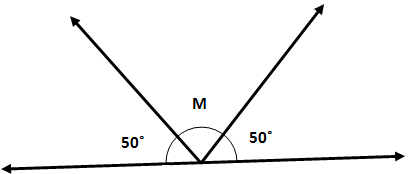 1.∠M  		˚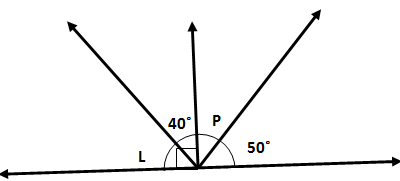 2.∠L  		˚∠P  		˚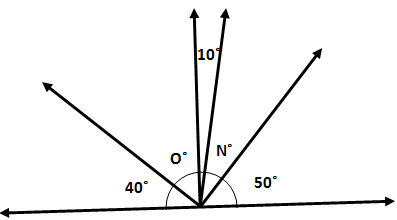 3.∠N  		˚∠O  		˚4.  Lines NJ and MK are parallel.∠MXL        	       60˚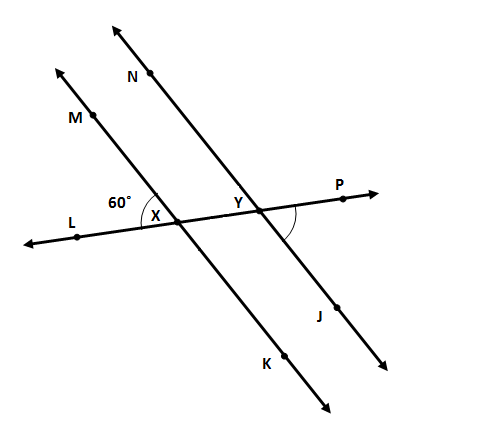 ∠JYP  	  	˚∠KXL  		˚∠NYL  	  	˚∠NYP  		˚∠MXK  		˚5.∠Q  			˚∠R  			˚∠S  			˚∠T  		  	˚∠L  		  	˚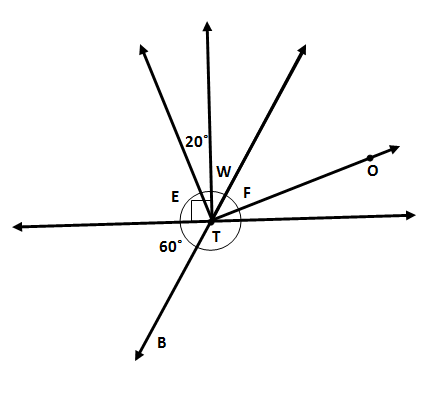 6.  ∠BTO 	         		˚∠E  			˚∠W  			˚∠F  			˚